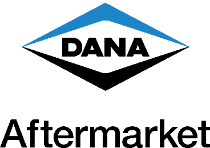 For more information, contact:  Lynn Konsbruck (773) 547-0488lkonsbruck@maxmarketing.comNEWS BRIEFApril 2, 2024Dana Recognized with Supplier Partner Award by FleetPrideMAUMEE, Ohio – Dana Incorporated was presented a Supplier Partner Award by FleetPride.  The award was presented to Dana by Michael R. Keller, vice president of category management and sourcing for FleetPride.“Dana Spicer’s unwavering commitment to collaboration, innovation, and excellence has been recognized by FleetPride through this prestigious award,” said Keller.  “Dana’s consistent pursuit of synergy across sales, marketing, data management, eCommerce, and supply chain has driven remarkable growth within the market.  Together, we are poised to deliver unparalleled performance, powering heavy duty vehicles nationwide.”“Dana has taken a proactive position with FleetPride to build a more strategic partnership,” said Bill Nunnery, senior director, sales and marketing, global aftermarket for Dana.  “This commenced with an enhanced supply agreement positioning Dana and Spicer products as the preferred driveline supplier for FleetPride.  The FleetPride Supplier Partner Award is recognition of the great partnership we have established with FleetPride.”“Everyone at Dana thanks FleetPride for creating and advancing this very successful relationship,” continued Nunnery.  “I also want to thank Alex Kosmyna, our senior strategic account manager and his team, for earning Dana’s position as FleetPride’s supplier of choice.  This award is reflective of FleetPride’s and Dana’s innovative ways to drive significant growth through marketing campaigns, data management, ecommerce, and supply chain support.”Headquartered in Irving, Texas, FleetPride is the nation’s largest distributor of truck and trailer parts and service in the independent heavy-duty aftermarket.  FleetPride’s sophisticated network of 300-plus locations, which includes 80-plus service centers and five distribution centers, means customers get the parts and services they need, when and where they need them. To learn more about Dana products, contact a Dana sales representative or visit www.DanaAftermarket.com. About Dana in the Aftermarket Powered by recognized brands such as Dana, Spicer®, Victor Reinz®, Albarus™, Brevini™, Glaser®, GWB®, Spicer Select®, Thompson™, and Transejes™, Dana delivers a broad range of aftermarket solutions – including genuine, all-makes, and value lines – servicing passenger, commercial, and off-highway vehicles around the world.  Leveraged by a global network of 14 distribution centers, Dana's dedicated aftermarket team provides technical service, customer support, high fill rates, and on-time delivery to customers around the globe.  For product information, visit www.SpicerParts.com and www.VictorReinz.com.  For e-catalog and parts locator, visit www.DanaAftermarket.com.  To upgrade customized vehicles with Dana products, visit www.DanaProParts.com.  To speak with a Dana customer service representative, call 1-800-621-8084.# # #